SOUTĚŽ: Vyhrajte míč, trička nebo knížku s podpisy Kiki a Maki!Kristýna Kolocová a Markéta Sluková, krásky Kiki a Maki, jsou nejúspěšnější české plážové volejbalistky - na olympiádě v Londýně skončily páté.  I na turnaji beachvolejbalového Světového okruhu, který se  od 21. května poprvé koná v Praze, patří k favoritkám. Zatímco Kiki a Maki budou bojovat na kurtu, vy si zahrajte se Sportex.cz, největší volejbalovou speciálkou u nás, o trička, míč nebo knížku s jejich podpisy. Stačí Jedna jediná správná odpověď.Hraje se do 28. května. Jako na ŠtvaniciSoutěžit můžete o1. místo: podepsaný míč Mikasa VLS3002. místo: podepsaný dres Errea - pánský nebo dámský3. místo: podepsaná knížka o plážovém volejbaluVíce informací a soutěžní otázku najdete na Vyhrajte míč a trička s Kiki a Maki na Sportex.cz. 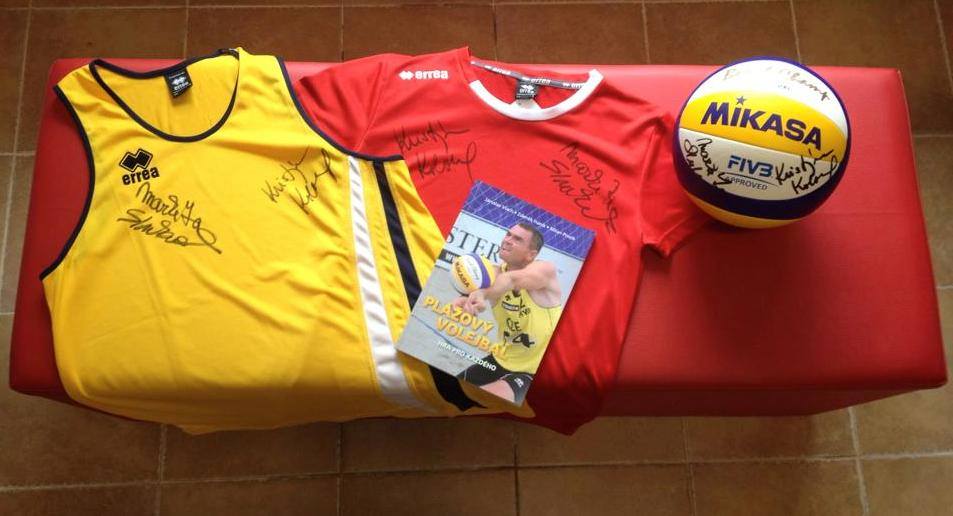 